Методическая разработка занятия с детьми ОВЗ по теме:«На помощь другу».Для детей с тяжелыми нарушениями речи.1 класс.Пермский край. Город Кунгур, 2021 годТема урока: «На помощь другу».Класс: 1.Тип нарушения: ТНР.Тип урока: закрепление полученных знаний.Цель: Закрепление знаний детей о насекомых, дифференсация звуков Ш-Ж.Задачи.1. Коррекционно - образовательные:закреплять умение называть времена года, дни недели по порядку, начиная от любого заданного; уточнять и расширять знания детей о насекомых; активизировать словарь по данной теме;2. Коррекционно - развивающие:развивать фонематическое восприятие;развивать память и внимание, зрительное восприятие;развивать умение подбирать прилагательные к существительному;3. Коррекционно - воспитательные:воспитывать способность к взаимопомощи; терпению по отношению друг к другу.УУД:Познавательные:- изучение окружающего мира.Личностные:- Мотивировать в детях любовь и бережное отношение к насекомым Регулятивные:- Оценивание самого себя.Коммуникативные:- Общение с одноклассниками и с учителем на протяжении всего урока.ХОД УРОКАОрг. Момент- Доброе утро ребята, давайте встанем все в круг и будем передавать солнышко из руг в руки, по кругу. При этом надо пожелать хорошего дня, доброго утра, человеку, которому передаешь солнце. Сюрпризный момент.- Ребята, у нас гость. Кто мне скажет, кто это? (Бельчонок)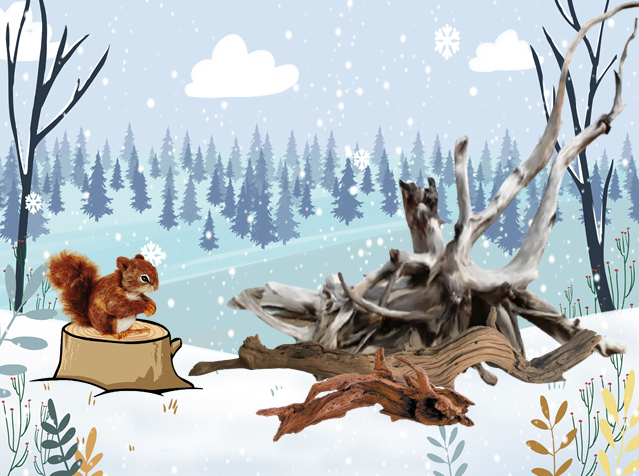 -Правильно молодцы. - Как вы думаете, почему он грустит? (Он попал в беду)-Ребята, бельчонок гулял на лесной опушке, вдруг налетел ураган. Ветер был настолько сильным, что повалил деревья на землю. Теперь бельчонок не может найти дорогу домой.- Ребята, что же делать? Как нам помочь бельчонку попасть домой? (расчистить тропинку от сломанных деревьев).- Замечательно, что вы такие отзывчивые и готовы прийти на помощь.- Тема нашего занятия «На помощь другу».- Всё занятие мы будем помогать бельчонку, попасть домой. 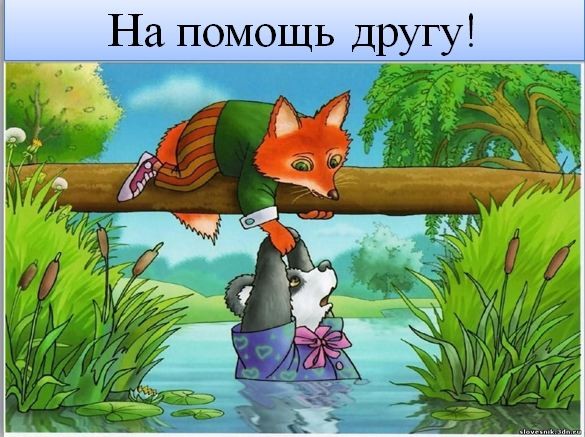 Основной этап.-Чтобы помочь бельчонку, предлагаю разгадать загадки.- На экране вы видите, что кто-то закрыт листьями, отгадав загадку правильно, листок исчезает. 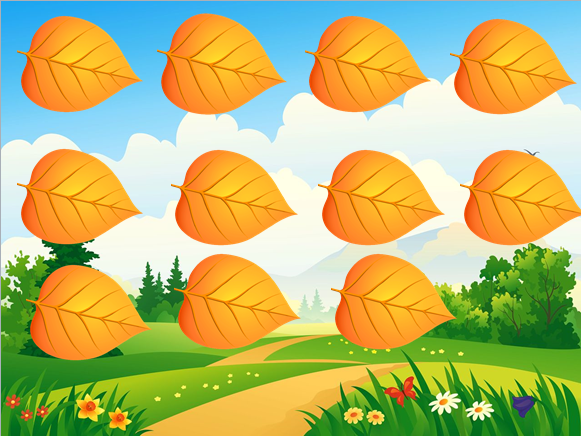 Необычные цветыТы нашел среди листвы.     Не дотронуться рукой      Улетит цветочек твой.     Яркая, как лампочка     Тут порхает … (Бабочка).Что за чудо-вертолетМошкаре спать не дает?Только высохнет роса,     Вылетает... (Стрекоза).Скажите-ка, что за букашка?На ней в черных точках рубашка,Умеет карабкаться ловко     По листикам ….( Божья коровка).У нее так много ногСосчитать не каждый б смог.В них такая путаница,     Их хозяйка — ... (Гусеница)Не пчела она, а жалит.Мед, варенье обожает.Есть на брюшке полоса.    Кто она, скажите-ка?.....(Оса)Вот букашка-работяга.Целый день трудиться рада.Ношу на спине своей     Быстро тащит... (Муравей)Что за гость с голодным брюхомВсе звенит у нас над ухом?Из цветов не пьет нектар,     Покусает нас... (Комар)Кто влетает в каждый домВместе с летним сквозняком?Кто жужжит за рамой глухо?Надоедливая... (Муха)В небе кружит,Весело жужжит.     Приземлился на сук.     Кто же это?.. (Жук)На поляне в василькахУпражнялся он в прыжках.    Жаль, позавтракал им птенчик.    Кто же это был? (Кузнечик)Над цветком она жужжит, К улью быстро так летит,     Мёд свой в соты отдала,     Как зовут её? …(Пчела)- Молодцы, разгадали все загадки.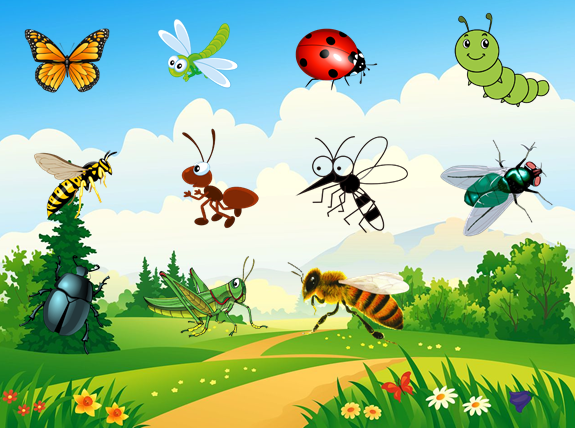 - Ребята, как можно одним словом назвать всех, кто прятался под листьями? (Насекомые)- Верно.- Выполнив задание верно, мы помогаем убрать первую преграду на пути бельчонка. 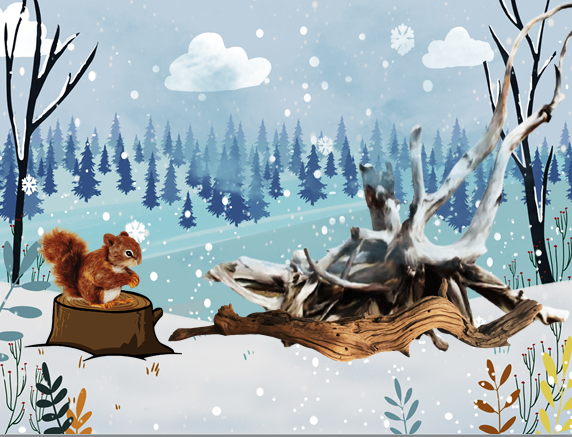 Работа по теме урока.- Сейчас на полянке вы видите насекомых и цветы, давайте попробуем дать ласковое название всем насекомым и цветку.- Например: комар, а ласково комарик. - Как будет стрекоза ласково? (Стрекозка)- Как будет жук ласково? (жучок)- Как будет пчела ласково? (пчелка)- Как будет цветок ласково? (цветочек)- Как будет муравей ласково? (муравьишка) - Как будет гусеница ласково? (гусеничка) - Молодцы! Еще одна деревяшка пропала с пути бельчонка. 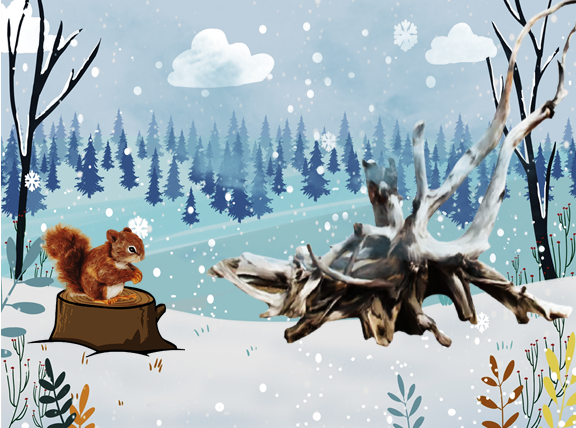 Упражнение найди половинку.- Сейчас у вас на столах лежат картинки с бабочками, но крылышки бабочек не полные, только половинки. - Рядом лежат недостающие части крылышек. Ваша задача соединить бабочкам верные части крыльев. - Молодцы. Еще одна деревяшка пропала с пути бельчонка.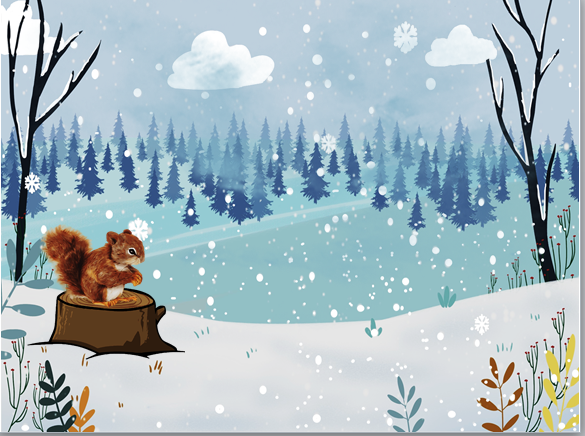 Игра наоборот.- у меня в руках мяч, я буду кидать его одному человеку, и называть фразу. Например, бабочка быстрая, а вы мне должны сказать ее наоборот, а гусеница медленная. Муха быстрая, а гусеница…….медленная.Жук шумный, а муравей….. тихий.Жук большой, а божья коровка…..маленькая.Бабочка яркая, а комар………. тусклый.У осы крылья короткие, а у стрекозы…длинные.Гусеница длинная, а муравей ……короткий.У жука усы толстые, а у бабочки… тонкие.У шмеля спина широкая, а у осы… узкая.ФизминуткаПредставьте, что вы кузнечики.Дети под мелодию «В траве сидел кузнечик выполняют движения.Поднимайте плечики,Прыгайте, кузнечики!Прыг-скок, прыг-скок!Сели, травушку покушали,Музыку послушали.Выше, выше, высоко!Прыгай на носках легко!Упражнение «Речевая дорожка» дифференсация звуков Ж-Ш  Давайте все вместе пройдем по дорожке, только идти нужно дружно, не обгоняя друг друга и не отставая.(Дети «идут» по речевой дорожке сначала в прямом, потом в обратном направлении)(ПУШОК – ЛУЖОК – ПУШОК – ПУШОК – ЛУЖОК – ПУШОК – ЛУЖОК – ЛУЖОК).Обратно: лужок – лужок – пушок – лужок – пушок – пушок – лужок – пушок- Ребята, посмотрите, наш бельчонок  добрался до дома, он вас благодарит за помощь. 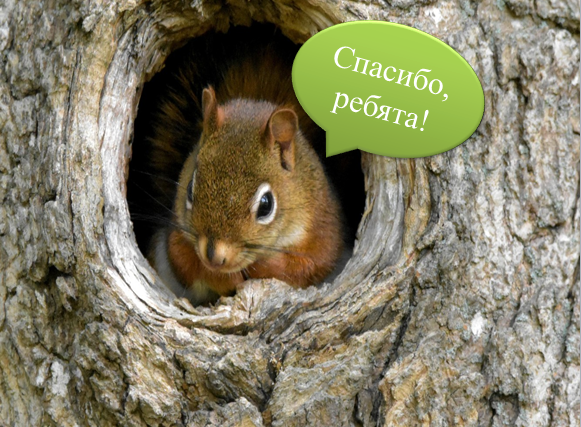 Итоги- Ребята, что мы сегодня делали на занятии?- Какая игра вам понравилась больше?-Каких насекомых мы свами разгадали?-А кому мы сегодня помогли?Рефлексия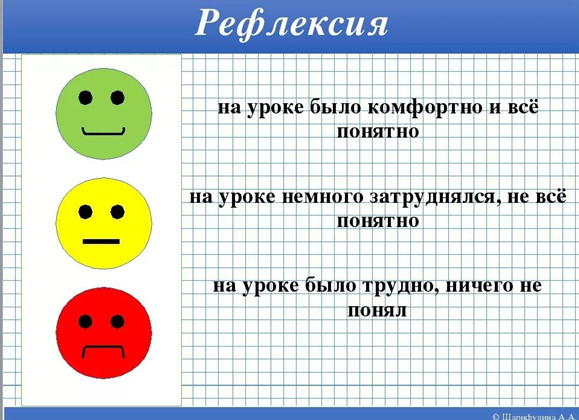 - Вы большие молодцы! Спасибо за занятие, до свидания. 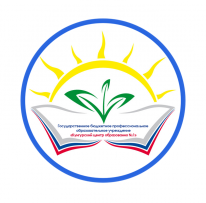 Министерство образования и науки Пермского краяГосударственное бюджетное профессиональное образовательное учреждение «Кунгурский центр образования № 1»Конкурсная методическая разработка коррекционного занятия ДолжностьФ.И.О.РазработалОбучающийся группы КП-19Русинов А.С.ПроверилМетодистНорваткина В.В.